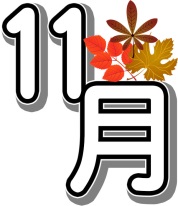 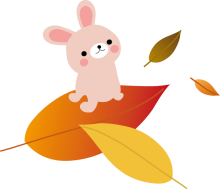 　　　　木々の葉も日ごとに赤や黄色に彩りを増してきている今日この頃。皆様、いかがお過ごしでしょうか。さて、いよいよ【一桃舎まつり】が１１月１日に開催されます。毎年、保護者の皆様にはご　　　協力を頂いており、職員一同感謝しております。今年もステージ発表やたくさんの模擬店で一　　　桃舎まつりを盛り上げていきます。今年もまたご協力のほどよろしくお願い致します。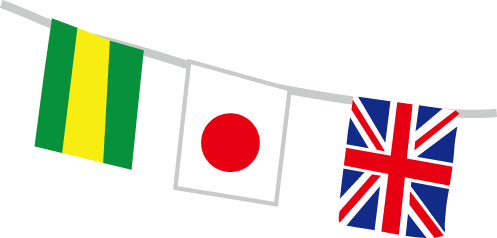 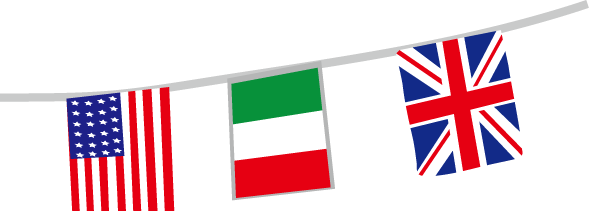 １０月17日（土）小山第一小学校で第35回障がい者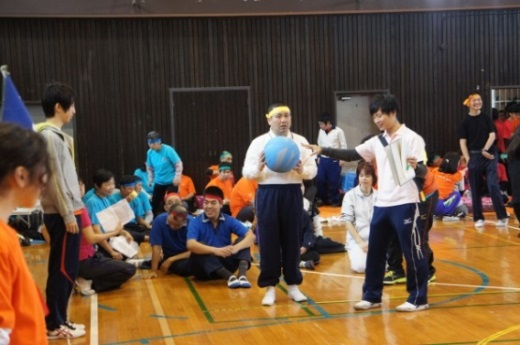 スポーツ大会が開催され一桃舎も参加してきました。　雨天の為、体育館での競技になりましたが、一生懸命頑張っていました。　皆さんの頑張りもあり、総合６位という成績をおさめる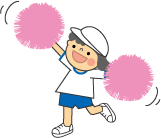 ことができました。お疲れさまでした。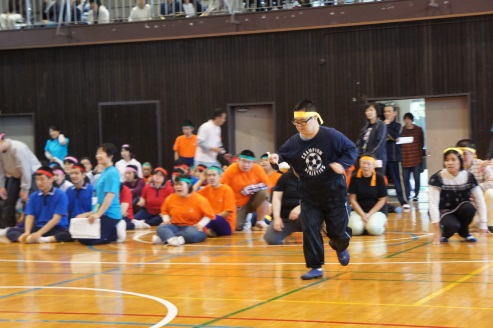 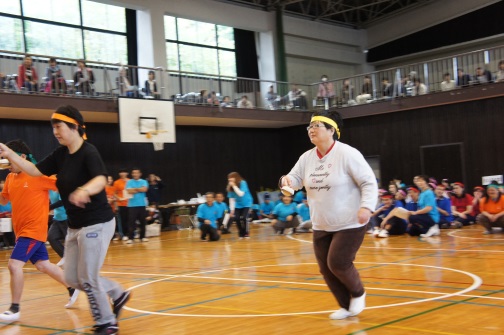 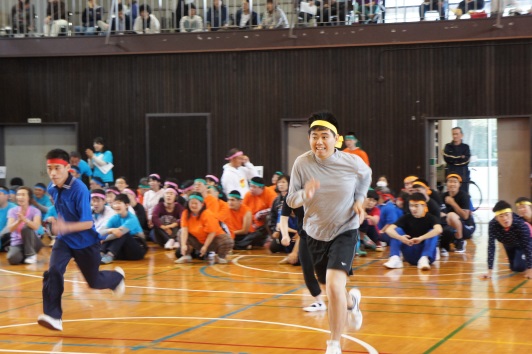 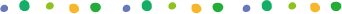 ＊１１月１日の一桃舎まつりは出勤日になりますので、利用者の皆さんは、なるべく休まず参加してくださいますようお願いいたします。＊１１月２日は一桃舎まつりの振替休日になります。＊１１月の祝日出勤日は、３日(火) と２３日(月)です。後日出欠、弁当の注文の確認をします。＊6日(金)の「カルフル栃木」に参加される利用者さんは、当日ジャージ以外の服装でお願い致します。靴は見学等で歩きますのでスニーカー等が好ましいです。外にいる時間が長いので、上着がありましたらお持ちください。＊８日(日)に健康まつりが県南体育館で開催されます。一桃舎も出店販売します。ぜひ足をお運びください。　＊１２日(木)は内科検診・インフルエンザ予防接種(希望者)です。前日に必ず入浴をして体を清潔にしましょう。　　　　　　　　　　　　　　　　　　　　　　　　　★裏面もご覧下さい★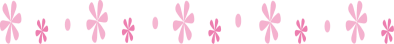 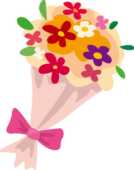 　　　１０月１５日付で退職された看護師　田辺ハマさんのお別れ会を行いました。　　　主に利用者さんの健康管理を５年半していただきました。　　　利用者さんが一人一人書いた色紙と、花束をお渡ししました。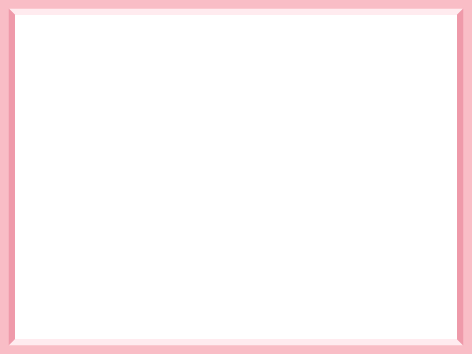 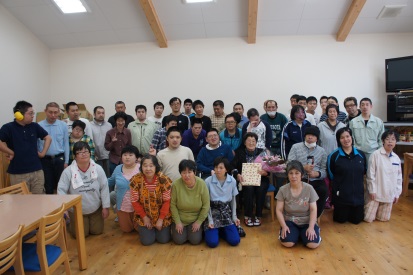 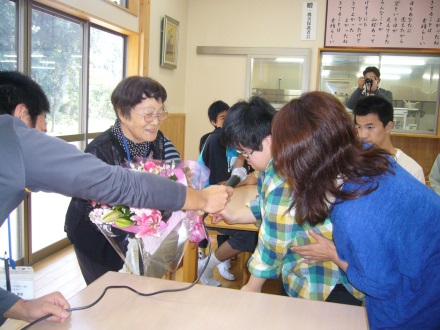 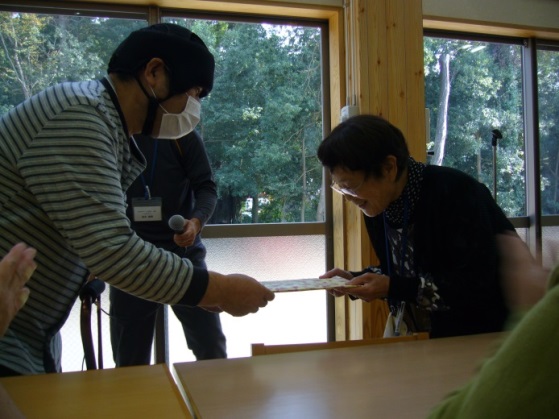 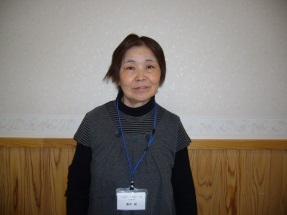 